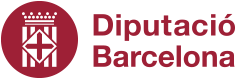 Document núm. 6
Oferta pública1. Objecte Constitueix l’objecte d’aquesta oferta pública la transmissió de la titularitat de l’autorització de la parada que es detalla a continuació del mercat de venda no sedentària de :
La parada, les instal·lacions i els productes de venda s’hauran d’ajustar a allò que estableix l’Ordenança del mercat de venda no sedentària de ___________________________.2. Preu de la transmissió sol·licitat El preu sol·licitat per a la transmissió de l’autorització descrita a l’apartat 1 d’aquesta oferta pública és de  euros.3. Condicions que hauran d’acomplir els sol·licitantsPoden concórrer i presentar una sol·licitud les persones físiques o jurídiques legalment constituïdes, amb plena capacitat d’obrar, que no estiguin compreses en cap dels supòsits de prohibició per contractar amb l’administració previstos a l’article 71 de la Llei 9/2017, de 8 de novembre, de contractes del sector públic, per la qual es transposen a l’ordenament jurídic espanyol les directives del Parlament Europeu i del Consell 2014/23/UE i 2014/24/UE de 26 de febrer de 2014.4. Drets i obligacions de l’adjudicatari de la titularitat de l’autoritzacióL’adjudicatari de la titularitat de l’autorització haurà d’exercir l’activitat i mantenir en tot cas les mateixes condicions de l’autorització que és objecte de transmissió, durant el termini que resta de l’autorització. Els drets i obligacions de l’adjudicatari de la titularitat de l’autorització són els que hi ha establerts a l’article  de l’OMVNS. A més, el sol·licitant que resulti adjudicatari de la transmissió de l’autorització haurà de complir, abans de l’efectiva transmissió, tots els requisits exigits per l’article  de l’OMVNS per a l’exercici de l’activitat, i haurà d’aportar quan li sigui requerida la documentació acreditativa d’aquest compliment, dins el termini que li sigui establert. El compliment d’aquests requisits de l’article 3 l’OMVNS s’haurà de mantenir durant el període de vigència de l’autorització. L’ajuntament romandrà autoritzat per adreçar-se en qualsevol moment, i com a mínim amb una periodicitat anual, a les administracions i entitats competents per tal de comprovar l’efectiu compliment per part de l’adjudicatari de les obligacions disposades a l’article 3 de l’OMVNS.Caldrà satisfer amb la periodicitat prevista la taxa municipal per a l’ocupació del domini públic i per a la prestació de serveis municipals, en els termes previstos en les ordenances municipals fiscals, i en els acords que s’aprovin específicament a aquests efectes.5. Procediment per a l’adjudicació5.1. Inici del procedimentEl procediment s’iniciarà mitjançant una resolució de l’òrgan municipal competent, que es publicarà en el Butlletí Oficial de la Província de Barcelona i a la seu electrònica de l’ajuntament, i que s’exposarà en el tauler d’anuncis de l’ajuntament. En l’esmentada resolució s’indicarà que el termini per resoldre les sol·licituds presentades serà de   des de la petició i que la manca de resolució expressa ultrapassat aquest termini tindrà efectes desestimatoris (art. 57 del Reglament de patrimoni dels ens locals, aprovat pel Decret 336/1988, de 17 d’octubre).5.2. LegitimacióPoden concórrer i presentar una sol·licitud les persones físiques o jurídiques legalment constituïdes, amb plena capacitat d’obrar, que no estiguin compreses en cap dels supòsits de prohibició per contractar amb l’administració previstos a l’article 71 de la Llei 9/2017, de 8 de novembre, de contractes del sector públic.5.3. Sol·licitud per participar en l’oferta pública per a la transmissió de l’autoritzacióPer poder participar en el procediment s’haurà de presentar una sol·licitud que contindrà la informació següent:Nom i cognoms del peticionari, o raó social.DNI/NIF/NIE, o CIF en el cas de les persones jurídiques.Domicili.Dades de contacte.Identificació de la parada concreta objecte de l’oferta pública.Breu descripció de les característiques de la parada projectada (detall de com seran les instal·lacions de la parada, dels articles o productes concrets que es posaran a la venda dins del sector i subsector al que correspon la parada que s’oferta, del nivell de qualitat i origen dels mateixos, etc.), i de la manera en què es preveu desenvolupar l’activitat de venda.A més, la sol·licitud haurà d’anar acompanyada de la documentació següent:Número del DNI/NIF/NIE, o CIF en el cas de les persones jurídiques.Si el sol·licitant és extracomunitari, haurà d’acompanyar els permisos de residència i de treball per compte propi que estableix la normativa específica vigent.En el cas de persones jurídiques, a més, es farà constar:Referència a la documentació justificativa de la representació legal que ostenta la persona que signa la sol·licitud.Referència al nom, domicili, i DNI/CIF/NIE de l’empleat o soci de l’entitat que vagi a fer ús de l’autorització per compte d’aquesta.Juntament amb la sol·licitud i la documentació anterior, caldrà acompanyar una declaració responsable, en què el sol·licitant manifestarà:Que no està comprès en cap dels supòsits de prohibició per contractar amb l’administració previstos a l’article 71 de la Llei 9/2017, de 8 de novembre, de contractes del sector públic.Que, en cas que li sigui notificada una proposta de resolució favorable a la transmissió, aportarà quan li sigui requerida, i dins del termini atorgat a l’efecte, la documentació que acrediti el compliment de tots els requisits exigits per l’article 3 de l’OMVNS per a l’exercici de l’activitat.Que, en cas de resultar adjudicatari, mantindrà el compliment de les condicions anteriors durant el termini de vigència de l’autorització.Que, en cas que resulti adjudicatari, l’ajuntament quedarà autoritzat expressament per poder adreçar-se en qualsevol moment, i com a mínim amb una periodicitat anual, a les administracions i entitats competents per tal de comprovar el compliment per part de l’adjudicatari de les obligacions disposades a l’article 3 de l’OMVNS.Que, en cas que resulti adjudicatari, estarà subjecte al que es preveu a l’OMVNS, així com a la resta de normativa aplicable.5.4. Termini i forma de presentació de les sol·licitudsEls sol·licitants que siguin persona física podran escollir entre presentar la seva sol·licitud de manera telemàtica, mitjançant el portal municipal d’internet següent: ; o de manera física (en paper): (i) presencialment al registre d’entrada de l’Ajuntament, ubicat a  (en aquest darrer cas, de dilluns a divendres, en horari de  hores a  hores), (ii) mitjançant correu administratiu adreçat a l’Ajuntament, hauran de comunicar-ne la tramesa per aquest mitjà a través de fax  o correu electrònic   adreçat a . I això, d’acord amb allò previst a l’article 14.1 de la Llei Estatal 39/2015, d’1 d’octubre, del procediment administratiu comú de les administracions públiques (“Llei 39/2015”, en endavant).Els sol·licitants que siguin persona jurídica hauran de presentar la seva sol·licitud de manera telemàtica mitjançant el portal municipal d’internet següent: .Les sol·licituds s’hauran de presentar en tot cas durant el termini màxim de  dies hàbils, a comptar des de l’endemà de la publicació d’aquest anunci al Butlletí Oficial de la Província de Barcelona, a la seu electrònica de l’ajuntament o al tauler d’anuncis de l’ajuntament (en concret, des de la publicació que s’hagi produït en darrer lloc).Si el termini de presentació de les sol·licituds acabés en dissabte o festiu, aquest quedarà prorrogat automàticament fins el dilluns o dia no festiu següent.
5.5. Esmena de les sol·licitudsQuan la sol·licitud no reuneixi els requisits establerts en l’apartat 5.3 anterior, l’ajuntament requerirà a l’interessat perquè, en el termini de 10 dies hàbils, esmeni la mancança o aporti el document o documents preceptius, amb l’advertiment que de no fer-ho la seva petició serà desistida, i que la seva sol·licitud s’arxivarà, d’acord amb el que es preveu a l’article 68 de la Llei 39/2015.
5.6. Forma de seleccióEn cas que amb motiu de la celebració d’aquesta oferta pública, concorrin diversos sol·licitants que reuneixin les condicions per optar a l’autorització oferta en transmissió, es farà un sorteig per adjudicar-la, d’acord amb el que es disposa al mateix article 15.7 c) de la Llei 18/2017, d’1 d’agost, de comerç, serveis i fires.Aquest sorteig haurà de servir per escollir un acceptant, i així mateix haurà de servir per elaborar una llista per ordre de prelació -també segons sorteig- amb la resta d’acceptants, per a l’únic i exclusiu supòsit que l’acceptant escollit en primer lloc al sorteig no acredités documentalment el compliment de les condicions establertes a la proposta de resolució dins els terminis conferits a l’efecte.
5.7. Forma de seleccióS’elaborarà una proposta de resolució d’atorgament de la titularitat de l’autorització en favor de l’únic sol·licitant presentat o, si escau, d’aquell sol·licitant que hagi resultat escollit per sorteig en primer lloc. Supòsit A: Cessament voluntari a tots els mercats 

Aquesta proposta de resolució s’efectuarà segons les 3 condicions següents:Que l’adjudicatari acrediti documentalment en el termini de  dies hàbils (a comptar des de la notificació d’aquesta proposta de resolució) el compliment de tots els requisits exigits per l’article 3 de l’OMVNS.Que el transmetent de la l’autorització aporti justificant acreditatiu d’haver-se donat de baixa de l’IAE, o del cens d’empresaris, professionals i retenidors, segons escaigui, com a marxant, en el termini de  dies hàbils (a comptar des de la notificació d’aquesta proposta de resolució).Que l’adjudicatari acrediti documentalment el pagament del preu de la transmissió de l’autorització dins el termini de  dies hàbils a comptar des de la data en què l’ajuntament li notifiqui el correcte compliment de les dues condicions anteriors.La proposta de resolució es notificarà tant a l’adjudicatari com al transmetent de l’autorització, i els requerirà que aportin la documentació exigida en el terminis referits. En cas que algun dels dos no ho faci, s’emetrà una resolució desestimant la transmissió de l’autorització. En les mateixes notificacions de la proposta de resolució tots dos seran advertits d’aquestes circumstàncies. Supòsit B: Situació sobrevinguda

Aquesta proposta de resolució s’efectuarà segons les 2 condicions següents:Que l’adjudicatari acrediti documentalment en el termini de  dies hàbils (a comptar des de la notificació d’aquesta proposta de resolució) el compliment de tots els requisits exigits per l’article 3 de l’OMVNS.Que l’adjudicatari acrediti documentalment el pagament del preu de la transmissió de l’autorització dins del termini de  dies hàbils a comptar des de la data en què l’ajuntament li notifiqui el correcte compliment de la condició anterior.La proposta de resolució es notificarà a la persona que ha resultat adjudicatària, i li requerirà que aporti la documentació necessària per acreditar el compliment de tots els requisits en el referit termini de  dies hàbils. I en cas que no ho faci, s’emetrà una resolució desestimant la transmissió de l’autorització a aquest sol·licitant. En la mateixa notificació de la proposta de resolució el sol·licitant serà advertit d’ambdues circumstàncies.Si dins del referit termini el sol·licitant no acredités documentalment el compliment de totes les condicions establertes a la proposta de resolució, s’emetrà una resolució desfavorable a la transmissió a aquest sol·licitant, i s’elaborarà una nova proposta de resolució amb l’acceptant següent que hagi resultat escollit al sorteig (segons la llista per ordre de prelació).En els supòsits en què el titular de l’autorització cessi de manera voluntària de l’activitat, si dins del referit termini de  dies hàbils el transmetent no aportés el justificant acreditatiu d’haver-se donat de baixa de l’IAE, o del cens d’empresaris, professionals i retenidors, com a marxant, segons escaigui, s’emetrà una resolució desfavorable a la transmissió. En el cas que ningú concorregués a aquesta oferta pública, o que tot i concórrer finalment no es pogués adjudicar a cap dels sol·licitants per manca de compliment dels requisits necessaris, el transmitent podrà continuar amb normalitat amb la parada o bé podrà renunciar-hi.5.8. Resolució del procedimentLa resolució del procediment correspondrà a l’alcalde o alcaldessa de la corporació. En el cas que la competència hagi estat delegada a la Junta de Govern Local o a un regidor o regidora, l’atorgament de l’autorització correspondrà a l’òrgan en què s’hagi delegat aquesta competència. La resolució, que haurà de comprendre el contingut descrit a l’article 3 de l’OMVNS, es notificarà a tots els sol·licitants.
6. Normativa supletòriaEn tot el que aquestes bases no disposin de forma expressa regirà com a legislació aplicable:Llei 18/2017, d’1 d’agost, de comerç, serveis i fires de Catalunya.Decret 162/2015, de 14 de juliol, de la Generalitat de Catalunya de venda no sedentària en mercats de marxants (en tot allò que no s’oposi o contradigui a la Llei 18/2017).L’Ordenança del mercat de venda no sedentària de .Ordenances fiscals vigents al municipi de .Decret 336/1988, de 17 d’octubre, pel que s’aprova el Reglament de patrimoni dels ens locals de Catalunya.Llei 9/2017 de contractes del sector públic.La resta de normativa específica de salut i control alimentari vigent.Número de parada:Sector d’oferta comercial al qual es destina la parada:
 Alimentació
 Equipament de la persona
 Equipament de la llar
 Moda i tèxtil Oci i lleure
 AltresSector d’oferta comercial al qual es destina la parada:
 Alimentació
 Equipament de la persona
 Equipament de la llar
 Moda i tèxtil Oci i lleure
 AltresSector d’oferta comercial al qual es destina la parada:
 Alimentació
 Equipament de la persona
 Equipament de la llar
 Moda i tèxtil Oci i lleure
 AltresMetres lineals de la parada:Ubicació de la parada dins el mercat:Durada restant de l’autorització: Durada restant de l’autorització: Durada restant de l’autorització: L’ajuntament haurà d’escollir un dels dos supòsits plantejats: